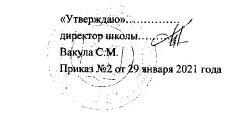 Инструкция №1 о мерах пожарной безопасности в зданиях МБОУ Ермаковская СШ и на прилегающей территории Настоящая инструкция разработана в соответствии с Постановлением Правительства РФ от 16 сентября 2020 г. N 1479 "Об утверждении Правил противопожарного режима в Российской Федерации" с изменениями и дополнениями от  31 декабря 2020 г.. а) порядок содержания территории, зданий, сооружений и помещений, в том числе эвакуационных путей и выходов, в том числе аварийных, а также путей доступа подразделений пожарной охраны на объекты защиты (этажи, кровлю и др.):  Территорию ОУ необходимо содержать в чистоте. Отходы горючих материалов, мусор, опавшие листья и сухую траву следует регулярно убирать и вывозить. 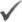 Дороги, проезды и подъезды к пожарным водоёмам, а также доступы к пожарному инвентарю и оборудованию должны быть всегда свободными, содержаться в исправном состоянии, а зимой быть очищенными от снега и льда. Все проходы, эвакуационные пути и выходы из здания должны быть свободными. Здание ОУ должно быть обеспечено светящимися указателями  ”Выход”, табличками пути следования при эвакуации, планами эвакуации, на которых обозначены места хранения первичных средств пожаротушения, размещенными в доступных для обозрения местах,  Инструкции о действиях сотрудников школы. Помещения здания должны быть обеспечены первичными средствами пожаротушения согласно нормам. Двери основных и запасных эвакуационных выходов, двери доступа на чердачное помещение, аварийный выход должны быть оборудованы устройствами для самозакрывания, которые должны находиться в исправном состоянии. Не допускается устанавливать какие-либо приспособления, препятствующие нормальному закрыванию противопожарных дверей (устройств). Запоры на дверях эвакуационных выходов должны обеспечивать возможность их свободного открытия изнутри без ключа. В классных комнатах следует размещать только необходимые для обеспечения учебного процесса предметы и приспособления. Приборы, принадлежности и пособия, размещенные в учебных классах, кабинетах, или специально выделенных для этих целей помещениях, должны храниться в шкафах, на стеллажах или на стационарно установленных стойках.  Не допускается применение веществ и материалов с неисследованными показателями их пожарной опасности, токсичности, дымообразующей способности и (или) не имеющих сертификатов. 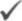 В здании ОУ запрещается: производить перепланировку помещений с отступлением от требований строительных норм и правил; устанавливать решетки, жалюзи и подобные им несъемные солнцезащитные, декоративные и архитектурные устройства на окнах помещений, связанных с пребыванием людей, а также лестничных клеток, коридоров, холлов и вестибюлей; • забивать двери эвакуационных выходов, загромождать эвакуационные пути и выходы. мебелью, оборудованием и пр.; применять для отопления помещений нестандартные (самодельные) нагревательные приборы; • использовать электроплитки, кипятильники, электрочайники, газовые плиты и т. п. устройства для приготовления пищи и трудового обучения (за исключением специально оборудованных помещений);  устанавливать зеркала и устраивать ложные двери на путях эвакуации;  проводить огневые, электросварочные и другие виды пожароопасных работ в зданиях при наличии в них людей; обертывать электрические лампы бумагой, материей и другими горючими материалами; б) мероприятия по обеспечению пожарной безопасности технологических процессов при эксплуатации оборудования и производстве пожароопасных работ: 1. Требования к системам отопления, вентиляции и кондиционирования воздуха Перед началом отопительного сезона все приборы и системы отопления, вентиляции и кондиционирования воздуха ОУ должны быть проверены и отремонтированы. При эксплуатации систем вентиляции и кондиционирования воздуха запрещается: выжигать скопившиеся в воздуховодах и зонтах жировые отложения и другие горючие вещества; закрывать вытяжные каналы, отверстия и решетки; Требования к электроустановкам  Электрические сети и электрооборудование, используемое в ОУ, а также правила их эксплуатации должны отвечать требованиям действующих правил устройства электроустановок, правил технической эксплуатации электроустановок потребителей и правил техники безопасности при эксплуатации электроустановок потребителей. 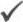  Электродвигатели должны регулярно очищаться от пыли. 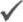  В здании и помещениях школы устанавливается следующий порядок обесточивания электропотребителей после окончания рабочего дня: 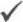 -электробытовые приборы (электрочайники, масляные радиаторы, телевизионные приемники, музыкальные инструменты и т.п.) обесточивать путем отключения от сети (удаление 	электровилки 	из 	электророзетки) 	независимо 	от 	наличия 	общего обесточивающего устройства на каждое помещение или группу помещений; электропотребители (компьютерная техника, адаптеры, преобразователи, факсы, электроудлинители, зарядные устройства, сетевые фильтры и т.п.) обесточивать путем отключения от электросети (удаление электровилки из электророзетки) при отсутствии обесточивающего устройства на помещение или группу помещений. При наличии обесточивающего устройства электросети, установленного непосредственно в помещении или коридоре, обесточивание электропотребителей производится отключающим устройством, имеющим маркировку данного номера помещения. При эксплуатации электроустановок запрещается: использовать кабели и провода с поврежденной или потерявшей защитные свойства изоляцией; оставлять под напряжением электрические провода и кабели с неизолированными концами;  пользоваться поврежденными розетками, рубильниками, выключателями и другими неисправными электрическими приборами;  применять для прокладки электросетей радио- и телефонные провода;  использовать электроаппараты и электроприборы в условиях, не соответствующих рекомендациям предприятий-изготовителей или имеющих неисправности, которые могут привести к пожару; оставлять без присмотра включенные в сеть бытовые электронагревательные приборы, электрооборудование (электрочайники, телевизоры, радиоприемники, вентиляторы);  пользоваться временными электросетями, за исключением электропроводки к месту проведения ремонтных и монтажных работ;  -  применять электроприборы с открытыми нагревательными элементами (электрокипятильники, электроотражатели и т.п.);  эксплуатировать электросветильники со снятыми плафонами, колпаками, рассеивателями; подключать к существующей электросети новые электропотребители, устанавливать дополнительные электророзетки, тройники, удлинители без согласования с ответственными за электрохозяйство зданий и сооружений. -Все неисправности в электросетях и электроаппаратуре, которые могут вызвать искрение и короткое замыкание, должны быть немедленно устранены.  Во всех помещениях, независимо от назначения, которые по окончании рабочего дня закрываются и не контролируются дежурным персоналом, все электроустановки и электроприборы должны быть обесточены (за исключением дежурного аварийного освещения, пожарной и охранной сигнализации, а также электроустановок, работающих круглосуточно по требованию технологии). Меры пожарной безопасности при проведении пожароопасных работ К пожароопасным работам следует относить: газо-электросварочные, паяльные, битумоварочные работы, сжигание мусора и отходов, другие работы, связанные с применением открытого огня или нагревом деталей до температур, способных вызвать воспламенение материалов и конструкций. Все проводимые в здании и на его территории огневые работы следует относить к временным. Место и порядок проведения огневых работ определяется письменным «нарядом- допуском», оформляемым директором школы. К проведению огневых работ допускаются лица, прошедшие подготовку и испытания знаний правил пожарной безопасности, имеющие квалификационное удостоверение и талон по технике пожарной безопасности к данному квалификационному удостоверению.  Наряд-допуск на проведение огневых работ оформляется на одну рабочую смену. При проведении данных работ в течение нескольких дней на каждую последующую в течение рабочей недели смену, после повторного осмотра места проведения работ, администрацией подтверждается ранее выданный наряд-допуск, о чем в нем делается соответствующая запись. При авариях газо-электросварочные работы проводятся под наблюдением руководителя учреждения. Газо-электросварочные и другие огневые работы в ОУ могут проводиться только в рабочее время. Приступить к проведению огневых работ можно только после выполнения всех требований главы XVI Правил противопожарного режима в Российской Федерации, утвержденных Постановлением Правительства РФ от 16 сентября 2020 г. N 1479 "Об утверждении Правил противопожарного режима в Российской Федерации" с изменениями и дополнениями от  31 декабря 2020 г.. и настоящей инструкции.  Проведение огневых работ без принятия мер, исключающих возможность возникновения пожара, НЕ ДОПУСКАЕТСЯ. Лицо, ответственное за проведение огневых работ, обязано: проинструктировать непосредственных исполнителей этих работ о мерах пожарной безопасности; подготовить место проведения работ, освободить его от сгораемых материалов; обеспечить место проведения работ первичными средствами пожаротушения, несгораемой кошмой, емкостью (ведром и т.п.) с водой; в период проведения работ обеспечить контроль за соблюдением исполнителями Правил пожарной безопасности. После окончания огневых работ их исполнитель обязан тщательно осмотреть место проведения работ и устранить нарушения, могущие привести к пожару. Руководитель должен обеспечить контроль за местом их проведения в течение 3-5 часов после их окончания. В случае пожара (загорания) лица, занятые на огневых работах обязаны немедленно вызвать пожарную охрану по телефону «01», принять меры по ликвидации пожара (загорания) с использованием огнетушителей, воды, других средств пожаротушения.   Огневые работы должны прекращаться по первому требованию представителя Госпожнадзора.  Место проведения огневых работ (помещение, где они проводятся) должно быть освобождено от мебели, оборудования и других сгораемых материалов. При проведении работ вне здания место их проведения очищается от горючих веществ и материалов в радиусе не менее 5 метров. 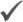  Все смотровые, технологические, монтажные и другие отверстия в стенах, перегородках и перекрытиях, где проводятся огневые работы, должны быть закрыты несгораемыми материалами.  Находящиеся в помещениях сгораемые конструкции (полы, перегородки, отделка, облицовка и т.п.) должны быть защищены от попадания на них искр и пламени металлическими экранами, асбестовым полотном (кошмой) или другими горючими материалами, при необходимости политы водой.  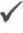  При пересечении сгораемых стен, перегородок и перекрытий свариваемые металлические конструкции не должны касаться сгораемых материалов, из которых они выполнены. При этом должны быть приняты меры, исключающие возможность попадания искр и расплавленного металла в пустоты строительных конструкций (перекрытий, перегородок). 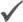  При проведении электросварочных работ должна использоваться исправная электросварочная аппаратура промышленного изготовления, соответствующая требованиям ПУЭ и Правил пожарной безопасности. 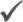  В качестве обратного проводника, соединяющего свариваемое изделие (конструкцию) с источником сварочного тока, могут использоваться только изолировочные провода (кабеля) по качеству не уступающие прямому проводнику, присоединенному к электродержателю. 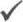 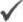 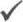 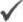 Остатки (огарки) электродов должны складываться в специальный металлический ящик, находящийся на месте проведения работ.  Электросварочная установка, газовые баллоны и ацетиленовые генераторы могут устанавливаться только снаружи здания, таким образом, чтобы не загромождать пути эвакуации и подъезды к зданию. 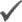  Длина газосварочных шлангов при проведении газосварочных работ не должна превышать 30 метров.  При перерывах в работе, а также в конце рабочей смены сварочная аппаратура должна отключаться, в том числе от электросети, шланги должны быть отсоединены и освобождены от газов. По окончании работ вся аппаратура и оборудование с территории здания и его помещений должны удаляться. 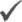  Хранение газовых баллонов в помещениях здания НЕ ДОПУСКАЕТСЯ. 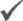 в) порядок и нормы хранения и транспортировки пожаровзрывоопасных веществ и  материалов; В помещениях учреждения ЗАПРЕЩЕНО: хранить легковоспламеняющиеся жидкости, горючие материалы, взрывчатые вещества, пиротехнические устройства, товары в аэрозольной упаковке и другие пожаровзрывоопасные вещества и материалы; производить уборку помещений, очистку деталей и оборудования с применением легковоспламеняющихся и горючих жидкостей; • сливать легковоспламеняющиеся и горючие жидкости в канализацию; г) порядок осмотра и закрытия помещений по окончании работы В помещениях ОУ необходимо соблюдать установленный порядок осмотра и закрытия помещений. Работник, ответственный за противопожарную безопасность помещения, после окончания рабочего дня обязан:  осмотреть помещение и убедиться в отсутствии возможных причин возникновения пожара;    обесточить все электропотребители, за исключением работающих круглосуточно и дежурного освещения;    проверить закрытие окон и форточек;  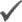  закрыть помещение, ключи сдать вахтеру, расписаться в журнале сдачи помещений. Помещения могут быть закрыты только после их осмотра и устранения всех пожароопасных недочетов. О недочетах, которые не могут быть устранены проверяющим, последний обязан немедленно сообщить руководителю для принятия соответствующих мер. Неисправные электросети и электрооборудование должны быть немедленно отключены до приведения их в пожаробезопасное состояние.  Сторож по окончании рабочего дня учителей должен осуществлять обход здания ОУ, проверить работу электропотребителей, состояние помещений, провести осмотр входных дверей и эвакуационных выходов и сделать соответствующую запись в журнале осмотра помещений. 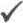  При обнаружении неисправностей и (или) аварийной ситуации работники ОУ обязаны поставить в известность администрацию учреждения, обеспечить отсутствие воспитанников в аварийном помещении. 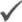 д) расположение мест для курения, применения открытого огня, проезда транспорта и проведения огневых или иных пожароопасных работ:  Курение в здании ОУ и на прилегающей территории категорически запрещено.  Применение открытого огня, сжигание мусора на территории ОУ запрещено.    Запрещается производить отогревание труб систем отопления, водоснабжения, канализации и т.п. с применением открытого огня.  Места и порядок проведения огневых или иных пожароопасных работ определяются письменным «нарядом-допуском», оформляемым директором школы. 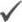 е) порядок сбора, хранения и удаления горючих веществ и материалов, содержания и хранения спецодежды:  Запрещается хранение горючих материалов или негорючих материалов в горючей таре в помещениях здания. 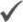  Не разрешается производить окрасочные работы при отключенных системах вентиляции. 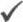  Тара из-под лакокрасочных материалов должна быть плотно закрыта и храниться на специально отведенных площадках.  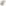 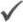  Пролитые на пол лакокрасочные материалы и растворители следует немедленно убирать при помощи опилок, воды и др.  Мыть полы, стены и оборудование горючими растворителями не допускается.  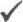 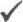   При использовании горючих веществ их количество на рабочем месте не должно превышать сменной потребности.   Емкости с горючими веществами следует открывать только перед использованием, а по окончании работы закрывать и сдавать на склад.  Тара из-под горючих веществ должна храниться в специально отведенном месте вне помещений. 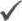  Для производства работ с использованием горючих веществ должен применяться инструмент, изготовленный из материалов, не дающих искр (алюминий, медь, 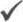 пластмасса, бронза и т.п.). Промывать инструмент и оборудование, применяемые при производстве работ с горючими веществами, необходимо на открытой площадке или в помещении, имеющим вентиляцию.   Помещения, в которых ведутся работы с горючими веществами и материалами, должны быть обеспечены первичными средствами пожаротушения. 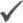  Спецодежда хранится в специально отведенных местах. 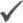  Запрещается хранить на рабочих местах и в шкафах, а также оставлять в карманах спецодежды использованные обтирочные материалы. ж) допустимое количество единовременно находящихся в помещениях сырья, полуфабрикатов и готовой продукции: Места и допустимое количество единовременно находящихся в помещениях сырья, полуфабрикатов и готовой продукции устанавливаются для каждого взрывопожарного и пожароопасного помещения в соответствующей инструкции. з) порядок и периодичность уборки горючих отходов и пыли, хранения промасленной спецодежды, ветоши:  Рабочие места, помещения и расположенное в них оборудование должны ежедневно убираться от мусора и пыли. 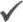  Уборку горючих отходов и пыли производить ежедневно. 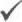 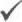  Горючие отходы и пыль убираются в специальные ящики-контейнеры, которые должны быть освобождены по окончании рабочего дня.  Уборку следует производить методами, исключающими взвихрение пыли и образования взрывоопасных пылевоздушных смесей. 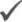  Промасленную одежду убирать в металлические ящики с крышкой. и) В учреждении нет контрольно-измерительных приборов (манометры, термометры и др.), с предельными показаниями, отклонения от которых могут вызвать пожар или взрыв; к) обязанности и действия работников при пожаре, в том числе при вызове пожарной охраны, открытии и блокировании в открытом состоянии вращающихся дверей и турникетов, аварийной остановке технологического оборудования, отключения вентиляции и электрооборудования (в том числе в случае пожара и по окончании рабочего дня), пользовании средствами пожаротушения и пожарной автоматики, эвакуации горючих веществ и материальных ценностей, осмотре и проведении в пожаровзрывобезопасное состояние всех помещений учреждения: В случае возникновения пожара действия работников ОУ и привлекаемых к тушению пожара лиц в первую очередь должны быть направлены на обеспечение безопасности детей, их эвакуацию и спасение. Каждый сотрудник, обнаруживший пожар или его признаки (задымление, запах горения или тления, повышения температуры и т.п.), обязан:  немедленно сообщить по телефону «01» в пожарную охрану, при этом необходимо 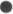 назвать адрес, место возникновения пожара и сообщить свою фамилию;  вызвать к месту возгорания директора школы; 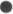  при несрабатывании системы оповещения о пожаре привести её в действие ручным способом. Вращающихся дверей и турникетов в ОУ нет. Порядок действий в случае возникновения пожара в помещении:  эвакуировать обучающихся, и воспитанников и людей из помещения;  отключить электроприборы, электрооборудование, электроудлинители и т.п.; - закрыть окна, форточки и двери;  приступить к тушению очага пожара имеющимися в помещении средствами пожаротушения (огнетушители, песок, грубошерстная ткань и т.п.);  при явных признаках горения, появлении дыма, при срабатывании системы оповещения все сотрудники должны эвакуироваться из здания. Порядок действий в случае загорания электропроводов, электроприборов, электрооборудования:  отключить от электросети (выдернуть вилку из электророзетки) электрооборудование, электробытовой прибор;  обесточить электропроводку путем отключения автоматического предохранителя в электрозащите;  приступить к тушению загорания имеющимися средствами пожаротушения (углекислотные, порошковые огнетушители, песок, грубошерстная ткань), направив струю газа, порошка на горящий электроприбор, участок электропроводки;  при тушении возгорания электроприбора струю огнегасящего вещества направить на имеющиеся в корпусе прибора вентиляционные отверстия. ВНИМАНИЕ! При тушении загорания, пожара, строго соблюдать меры личной безопасности Все работники ОУ должны быть ознакомлены с планом действий администрации и персонала в случае возникновения пожара, знать и четко выполнять свои обязанности. В здании №2 и центральном здании №1:  Дежурной уборщице: задействовать систему оповещения людей о пожаре; вызвать пожарную помощь по телефону 01 или 2-23-74. Дежурному учителю: организовать эвакуацию детей и персонала из зданий школы согласно плана эвакуации;  скоординировать действия по движению учащихся, педагогического и обслуживающего персонала из учебных и рабочих помещений к запасным и центральному выхода; построить учащихся во внутренней части школьного двора для сверки. Рабочему по комплексному обслуживанию зданий Соболеву В.Е.: обеспечить пути следования каждой группы школьников из здания посредством доступа к свободному выходу через двери здания;  скомплектовать противопожарную бригаду из имеющихся на данный момент работников школы; встретить пожарную помощь и обеспечить им доступ во все школьные помещения. Оповестить по возможности ближайшее население о ЧС.  Директору школы Вакуле С.М. организовать эвакуацию школьной документации;  В здании дошкольной группы: мл. воспитателю Ипатовой Г.Ю.: задействовать систему оповещения людей о пожаре; вызвать пожарную помощь по телефону 01 или 2-23-74. Воспитателю Федоровой И.Г.: организовать эвакуацию детей и персонала из зданий дошкольной группы согласно плана эвакуации;  скоординировать действия по движению воспитанников и обслуживающего персонала из учебных и рабочих помещений к запасным и центральному выходам. построить воспитанников во внутренней части двора для сверки. Воспитателям Федоровой И.Г., младшему воспитателю Ипатовой Г.Ю. обеспечить пути следования каждой группы дошкольников из здания посредством доступа к свободному выходу через двери здания;  скомплектовать противопожарную бригаду из имеющихся на данный момент работников дошкольной группы;  встретить пожарную помощь и обеспечить им доступ во все помещения; оповестить по возможности ближайшее население о ЧС.  л) допустимое предельное количество людей, которые могут одновременно находиться в центральном здании школы — 46 человек, в здании №2 школы — 46 человек, в здании дошкольной группы — 15 человек. Лица, ответственные за обеспечение пожарной безопасности, в том числе за: а) 	сообщение 	о 	возникновении 	пожара 	в 	пожарную 	охрану 	и 	оповещение (информирование) руководства, дежурных и аварийных служб объекта защиты: руководитель или лицо его замещающее — дежурный учитель, и каждый сотрудник, обнаруживший пожар или его признаки (задымление, запах горения или тления, повышения температуры и т.п.) обязан: немедленно сообщить по телефону «01» в пожарную охрану, при этом необходимо назвать адрес, место возникновения пожара и сообщить свою фамилию; вызвать к месту возгорания директора школы или лицо, его заменяющее. б) организацию спасения людей с использованием для этого имеющихся сил и технических средств:  ответственность несет руководитель учреждения Вакула С.М., дежурный учитель, заведующий хозяйственной частью Соболев В.Е. в) проверку включения автоматических систем противопожарной защиты (систем оповещения людей о пожаре, пожаротушении, противодымной защите) проводит дежурная уборщица Лебедева Н.В.. г) отключение при необходимости электроэнергии (за исключением систем противопожарной защиты), остановку работы транспортирующих устройств, агрегатов в аварийном и смежных с ним помещениях, выполнение других мероприятий, способствующих предотвращению развития пожара и задымления помещений здания ответственный за противопожарное состояние зданий, или лицо его замещающее: здание №2 школы — Изотова Е.С.., центральное здание — Вакула С.М., здание дошкольной группы — Федорова И.Г. д) перекрывание паровых, водных коммуникаций остановку работы систем вентиляции в аварийном и смежном с ним помещениях, а также выполнение  других мероприятий, способствующих предотвращению пожара и задымлению помещений здания, сооружения осуществляет руководитель учреждения Вакула С.М. или лицо его замещающее; е) прекращение всех работ в здании, сооружении, кроме работ, связанных с мероприятиями по ликвидации пожара осуществляет руководитель учреждения Вакула С.М. или лицо его замещающее; ж) за удаление за пределы опасной зоны всех работников, не участвующих в тушении пожара отвечает дежурный учитель, а в дошкольной группе воспитатель Федорова И.Г. или лицо ее замещающее; з) осуществление общего руководства по тушению пожара (с учетом специфических особенностей объекта) до прибытия подразделения пожарной охраны — директор школы Вакула С.М. или лицо его замещающее; и) обеспечение соблюдения требований безопасности работниками, принимающими участие в тушении пожара осуществляет директор школы Вакула С.М. или лицо, его замещающее; к) организацию одновременно с тушением пожара эвакуации и защиты материальных ценностей осуществляет директор школы Вакула С.М., в дошкольной группе Федорова И.Г. или лица их замещающие; л) встречу подразделений пожарной охраны и оказание помощи при выборе кратчайшего пути для подъезда к очагу пожара осуществляют: директор школы Вакула СМ., дежурный учитель, а в дошкольной группе Гурина Н.Г. или лицо его замещающее; м) сообщение подразделениям пожарной охраны, привлекаемым для тушения пожаров и проведения связанных с ними первоочередных аварийно-спасательных работ, сведений, необходимых для обеспечения безопасности личного состава, о хранящихся на объекте защиты 	взрывоопасных 	взрывчатых, 	сильнодействующих 	ядовитых 	веществах  осуществляет директор школы или лицо его замещающее; н) по прибытии пожарного подразделения информирование руководителя тушения пожара о конструктивных и технологических особенностях объекта, прилегающих строений и сооружений, о количестве и пожароопасных свойствах хранимых и применяемых на объекте веществ, материалов, изделий и сообщение других сведений, необходимых для успешной ликвидации пожара осуществляют: директор школы Вакула С.М., завхоз Соболев В.Е. или лица их замещающие; о) организацию привлечения сил и средств объекта защиты к осуществлению мероприятий, связанных с ликвидацией пожара и предупреждением его развития осуществляют директор школы Вакула С.М. и заведующий хозяйственной частью Соболев В.Е., либо лица их заменяющие. С инструкцией ознакомлены: ………………Вакула С.М. ……………....Соболев В.Е. ………………Макаров Н.Е. ………………Колоскова Н.И. ………………Брусникова О.Н. ………………Кирпичева Н.А.………………Уткина Л.А. ………………Новикова Е.В. ………………Новикова Н.А. ………………Орлова О.В. . ………………Лебедева Н.В. ………………Савинова О.А. ……………….Изотова Е.С. ……………….Федорова И.Г. ……………….Ипатова Г.Ю. ……………….Гурина Н.Г. ……………….Колышкин А.А. ……………….Башилов А.П. ……………….Савинов А.А. ……………….Николаев А.Г. 